Week Commencing 19th November 2018 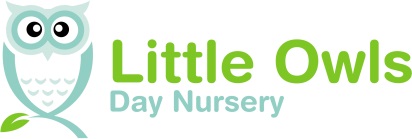 Please note that afternoon tea is not intended to replace an evening meal.  Alternatives will be made available where necessary e.g. with respect to allergies, vegetarians etc.All meals are served with fresh water.MondayTuesdayWednesdayThursdayFridayLunchLunchLunchLunchLunchShepherd’s pie, carrots and green beansChicken casserole, sauté potatoes, cauliflower and sproutsFish pie, roast potatoes, sweetcorn and broccoliBeef casserole, mash and steamed vegetablesVegetable chilli and riceDessertDessertDessertDessertDessertSagoLemon sponge and custardTapiocaSemolinaMandarin cheesecakeTeaTeaTeaTeaTeaTuna and sweetcorn paniniJumbo fish fingers and beansSoup of the day with fresh breadCheese and onion pastyStuffed jackets and beans